«Utruleg trist at så mange bruker homoskjellsord»av Kristine Askvik på Framtida.no 21.06.16https://framtida.no/2016/06/21/utruleg-trist-at-sa-mange-bruker-homoskjellsord 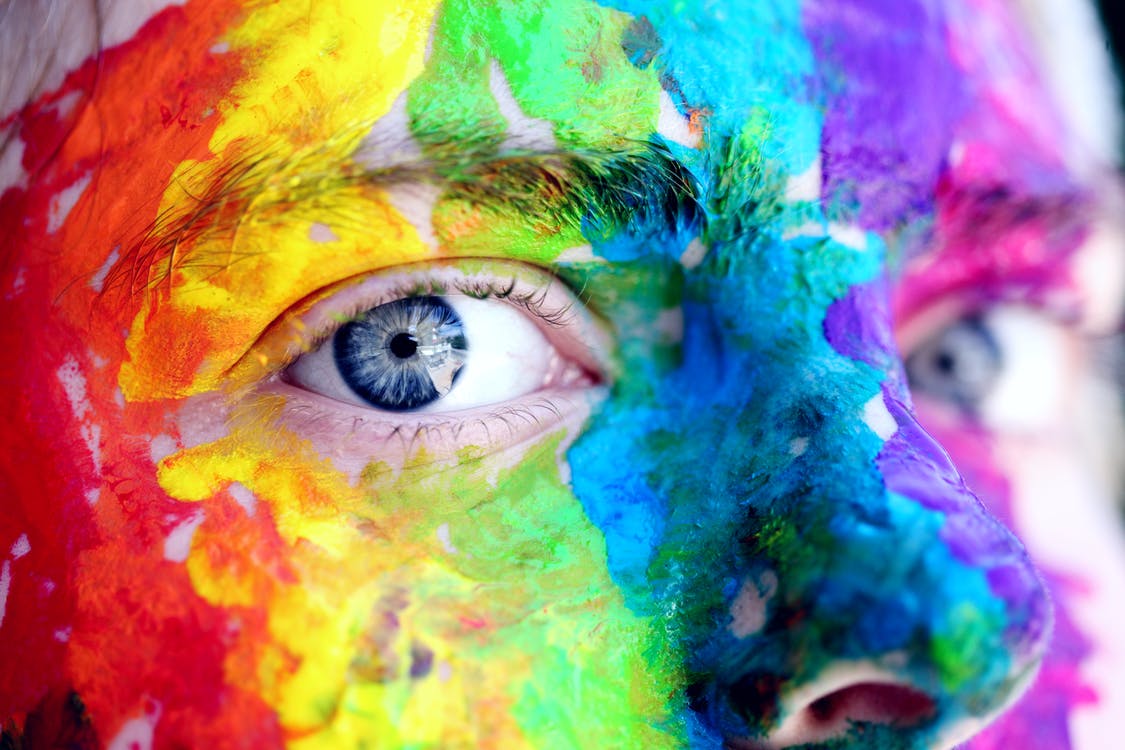 Foto: PexelsOppgåve 1Gjer greie for og reflekter over kvifor så mange ungdommar bruker homoskjellsord til kvarandre, og kva for funksjon slike ord har. Skriv 200–300 ord.Svaret blir vurdert på følgjande område:Tekstforståingutforskar skjellsordbruk mellom ungdommar på ein presis måtebruker relevante eksempel frå vedlegget Språkføringi kva for grad det er brukt relevant fagspråkformuleringar og variasjon i ordforråd i kva for grad det er formålstenleg og variert setningsstrukturFormelle ferdigheiterrettskriving og teiknsetjing